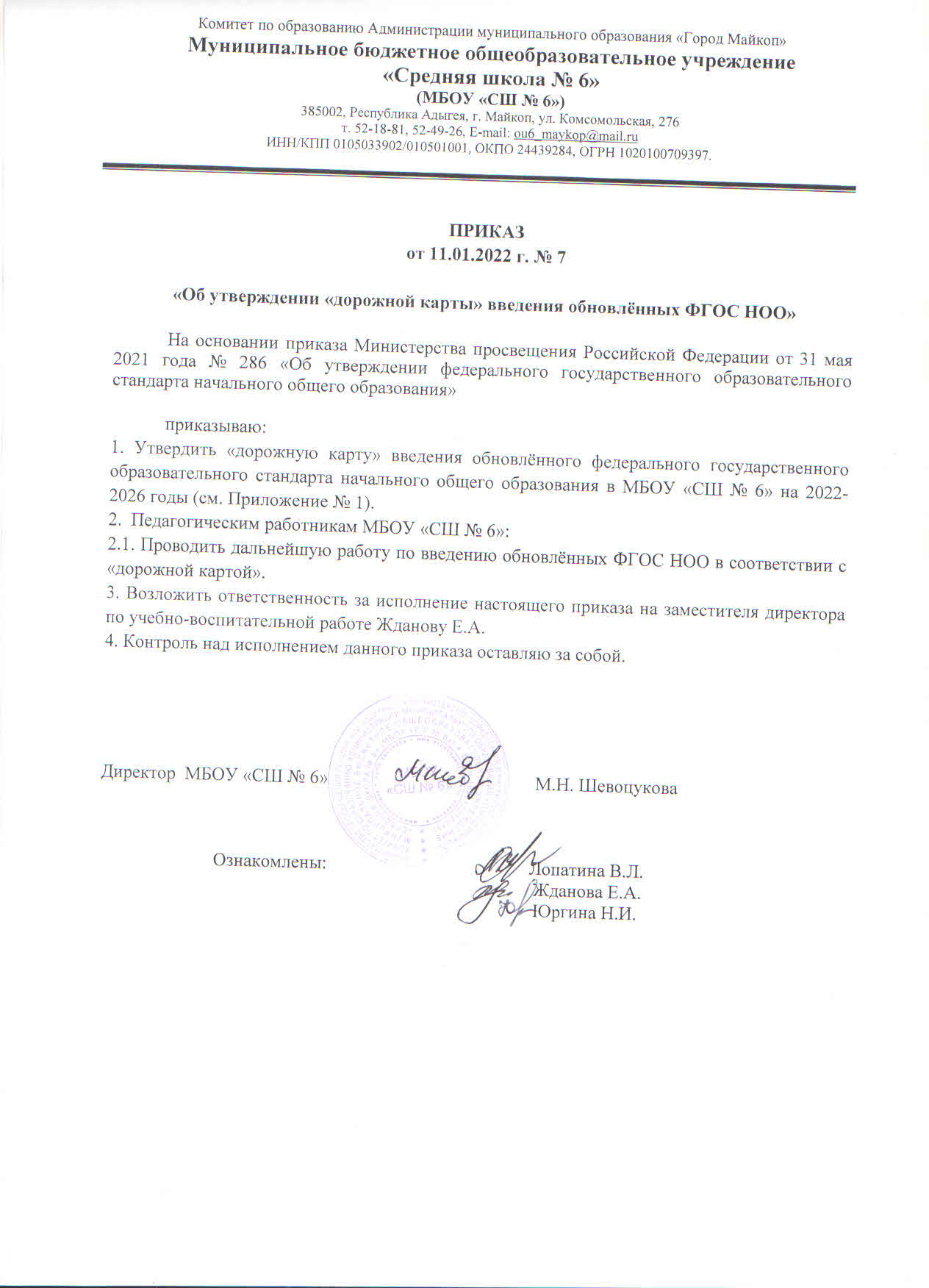 Приложение №1 к приказу по МБОУ «СШ № 6»                       № 7 от 11.01.2022г. «Дорожная карта» МБОУ «СШ № 6»  по  формированию необходимой системы условий реализации введения обновлённых ФГОС НОО Организационно-содержательное обеспечение введения обновлённых ФГОС НООСоздание нормативного обеспечения введения обновлённых ФГОС НООСоздание финансово-экономического обеспечения введения  обновлённых ФГОС НООКадровое и методическое обеспечение перехода на обновлённые ФГОС НООИнформационное обеспечение перехода обновлённые на ФГОС НООСоздание материально-технического обеспечения введения обновлённых ФГОС НОО.№п/пМероприятияПланируемый результат и документальное подтверждениеСроки исполненияОтветственные     1.Создание рабочей (инициативной, проектной, творческой) группыПриказ о создании группы с распределением функциональных обязанностейЯнварь  2022 г.ДиректорШевоцукова М.Н.      2.Обеспечение координации деятельности субъектов образовательного процесса, организационных структур учреждения по подготовке и введению обновлённых ФГОС  начального общего образованияСоглашение о сотрудничестве с социальными партнерами (учреждениями профессиональной подготовки, вузами, учреждениями дополнительного образования и т.п.)Январь-август 2022 г.ДиректорШевоцукова М.Н.      3.Создание комфортного школьного пространства.Анализ деятельности школы по реализации требований обновлённых  ФГОС начального общего образования.Самооценка ОУ, мониторинг удовлетворенности участников образовательного процессаЯнварь-май 2022 г.ДиректорШевоцукова М.Н.№п/пМероприятияПланируемый результат и документальное подтверждениеСроки исполненияОтветственные1.Разработка на основе примерной основной образовательной программы начального общего образования ООП НОО и утверждение данной программыУтвержденная  ООП НОО МБОУ «СШ № 6», согласованная с органом государственно-общественного управления ОУАвгуст 2022г.ДиректорШевоцукова М.Н.Заместитель директора по УВРЖданова Е.А.2.Включение в план ВШК вопросов, регламентирующих введение обновлённых ФГОС НООСистема мероприятий, обеспечивающих ВШК по реализации обновлённых ФГОСАвгуст 2022г.Заместитель директора по УРЛопатина В.Л.№п/пМероприятияПланируемые результаты и документальное подтверждениеСроки исполненияОтветственные      1.Разработка локальных актов (внесение изменений), регламентирующих установление заработной платы работников образовательного учреждения, в том числе стимулирующих надбавок и доплат, порядка и размеров премирования. Заключение дополнительных соглашений к трудовому договору с педагогическими работниками.Положение о доплатах и надбавках стимулирующего характера.Трудовые договоры (дополнительные соглашения).Август 2022 г.ДиректорШевоцукова М.Н.Заместитель директора по УВРЖданова Е.А.Председатель профкома Коржева Н.В.      2.Определение объёма расходов, необходимых для реализации основных образовательных программ  и достижения планируемых результатов, а также механизма их формирования.Определение объёма финансовых затрат на реализацию обновлённых ФГОС в рамках бюджетного планирования на 2022- 2023 учебный годФинансовое обеспечения введения обновлённых ФГОС НООМай – август 2022 г.ДиректорШевоцукова М.Н.Главный бухгалтер№п/пМероприятияПланируемый результат и документальное подтверждениеСроки исполненияОтветственные       1.Разработка и утверждение перечня мероприятий по подготовке педагогических кадров к реализации ФГОС НОО (план обучения на курсах повышения квалификации, план-график педагогических советов, семинаров, совещаний и т.д.)План курсовой подготовки по переходу на ФГОС НОО с учетом плана введения ФГОС.план обучения на курсах повышения квалификации, план-график педагогических советов, семинаров, совещаний и т.д.Январь-август 2022 г.Заместитель директора по УВРЖданова Е.А.       2.Приведение должностных инструкций работников ОУ в соответствие с требованиями обновлённых ФГОС НООДолжностные инструкции, доведённые до сведения работниковИюнь-август 2022 г.ДиректорШевоцукова М.Н.       3.Инициирование деятельности сетевых сообществ по проблемам ФГОСНаличие сетевых сообществВ течение годаЗаместитель директора по УВРШевоцукова М.Н.№п/пМероприятияПланируемые результаты и документальное подтверждениеСроки исполненияОтветственные       1.Создание банка полезных ссылок, наличие странички о переходе на обновлённые ФГОС НОО на школьном сайтеШкольный сайтЯнварь-сентябрь 2022 г.Шевоцукова М.Н.       2.Информирование родителей обучающихся о подготовке к введению обновлённых ФГОС НОО и результатах их ведения в ОУ через школьные сайты, газеты, буклеты, информационные стенды, родительские собранияОформленный стендПротоколы родительских собранийВыпущенные буклеты, листовкиЯнварь-сентябрь2022 г.Заместитель директора по УВРЖданова Е.А.№п/пМероприятияПланируемые результаты и документальное подтверждениеСроки исполненияОтветственные       1.Разработка локальных актов, устанавливающих требования к различным объектам инфраструктуры образовательного учреждения с учетом требований к минимальной оснащенности учебного процесса.Локальные акты  по деятельности соответствующего объекта инфраструктуры ФГОСЯнварь-август 2022 г.ДиректорШевоцукова М.Н.       2.Организация мониторинга по вопросу оснащённости учебного процесса и оборудования учебных помещений школы в соответствии с требованиями ФГОС НООАнализ по результатам мониторингаАвгуст 2022 г.Зав. хозяйством    Юргина Н.И.